Wydział Promocji, Kultury i Sportu Urzędu Miejskiego w Zawierciuul. Piastowska 1; 42-400 Zawiercie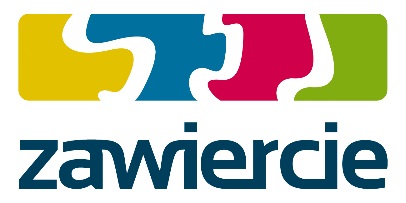 Regulamin Konkursu pn. „Astronomia moją pasją – twórczo i naukowo ”organizowany w ramach przedsięwzięcia pn. TYDZIEŃ NAUKI 2018 r.§ 1. Ogólne zasady Konkursu  1.Organizatorem Konkursu jest Urząd Miejski w Zawierciu -Wydział Promocji Kultury i Sportu                         ul. Piastowska 1, 42-400 Zawiercie tel. 32 6723570, mail kultura@zawiercie.eu.2. W Konkursie mogą uczestniczyć szkoły podstawowe oraz szkoły ponadpodstawowe mające  siedzibę na terenie gminy Zawiercie zwanymi dalej Uczestnikami.3.W Konkursie mogą brać udział maksymalnie trzy grupy uczniów wytypowanych przez reprezentowaną placówkę szkolną, które przygotują pracę konkursową, plastyczną o walorach                                     artystyczno – naukowych.4.Konkurs organizowany jest w dwóch kategoriach JUNIOR (szkoły podstawowe) oraz STUDENT  (szkoły ponadpodstawowe).§ 2. Cel Konkursu 1. Celem Konkursu jest: a) podniesienie świadomości w zakresie promowania potencjału artystycznego i naukowego wśród dzieci i młodzieży szkół podstawowych i ponadpodstawowych;b) upowszechnienie działalności badawczo-naukowej w zakresie astronomii;  rozwijanie wyobraźni przestrzennej i kreatywności;c) kształcenie umiejętności analizy wybranych informacji, planowania pracy zespołowej.§ 3. Organizacja Konkursu 1. Regulamin, Deklaracja Uczestnictwa w oraz inne informacje dostępne są na stronie internetowej Urzędu Miejskiego w Zawierciu www.zawiercie.eu.2. Warunkiem uczestnictwa w Konkursie jest wypełnienie Deklaracji Uczestnictwa stanowiącej załącznik nr 1 do niniejszego regulaminu i złożenie jej osobiście do siedziby Organizatora - Wydział Promocji, Kultury i Sportu ul. Piastowska 1, 42-400 Zawiercie, lub drogą elektroniczną poprzez przesłanie (skan podpisanego dokumentu) na adres: kultura@zawiercie.eu oraz załącznika nr 2, zawierającego oświadczenia rodziców/opiekunów prawnych na uczestnictwo w konkursie osób realizujących zadanie konkursowe.3. Przekazanie podpisanej przez Dyrektora Szkoły lub jego zastępcę Deklaracji Uczestnictwa                                  w Konkursie równoznaczne jest z akceptacją Regulaminu. 4. Praca konkursowa może być wykonana dowolną techniką plastyczno-techniczną/ przestrzenną,                        z wykorzystaniem wiedzy lub techniki naukowej.5. Konkurs składa się z dwóch etapów: a) etap I – złożenie Deklaracji Uczestnictwa - do 09 marca 2018 r, o której mowa w pkt. 2 i 3.b) etap II – do 23.03.2018 r. do godz. 10.00 – dostarczenie pracy konkursowej do siedziby Wydziału Promocji Kultury i Sportu ul. Piastowska 1, 42- 400 Zawiercie wraz z opisem pracy konkursowej określonej w pkt. 7. oraz oświadczeniami o których mowa w pkt 2 niniejszego regulaminu.6. Skala wykonanej pracy konkursowej jest dowolna, jednak powierzchnia nie może przekraczać wymiarów 1 m2. Przekroczenie wyznaczonej wielkości jest jednoznaczne z wykluczeniem pracy                            z konkursu. 7. Każdą pracę konkursową należy opisać na formacie A4. Opis powinien zawierać następujące  informacje: - Tytuł pracy konkursowej, - Nazwę szkoły (uczestnika) oraz grupę uczniowską, która realizowała zadanie konkursowe,- Imię i nazwisko nauczyciela prowadzącego (opiekuna grupy). - Opis prezentowanej pracy konkursowej na osobnej jednej karcie A4. 8. Prace dostarczone po terminie nie będą brały udziału w konkursie. O terminowym dostarczeniu decyduje data wpływu prac do Organizatora. 9. Koszt przygotowania i dostarczenia prac konkursowych pokrywa Uczestnik. 10. Po rozstrzygnięciu konkursu wszystkie prace konkursowe pozostają własnością poszczególnych Uczestników. O możliwości ich odbioru Uczestnicy zostaną powiadomieni telefonicznie.§ 4. Kryteria oceny Prace konkursowe podlegają ocenie merytorycznej uwzględniającej poniższe kryteria: a) zgodność pracy z tematyką konkursową (skala 1 – 10), b) oryginalność pomysłu (skala 1 – 10), c) samodzielność wykonania (skala 1 – 10), d) walory artystyczne (skala 1 – 10), e) dobór i wykorzystanie materiałów (skala 1 – 10), - w skali oceny od 1 do 10 (przy czym 1 – oznacza najniższą ocenę, a 10 - oznacza najwyższą ocenę). Maksymalna liczba punktów przyznana jednej pracy konkursowej wynosi 50 punktów.§ 5. Komisja konkursowa1. Skład komisji zostanie ustalony przez Zastępcę Prezydenta Miasta Zawiercie ds. społecznych, który sprawuje nadzór nad przebiegiem konkursu.2. Zadaniem Komisji jest wyłonienie laureatów Konkursu oraz nadzór nad przestrzeganiem Regulaminu. 3. Komisja Konkursowa działa kolegialnie. Decyzje podejmowane są większością oddanych głosów. Decyzja komisji jest ostateczna. § 6. Nagrody 1.W Konkursie przewidziano nagrody rzeczowe za I, II i III miejsca w dwóch kategoriach dla grup uczniowskich reprezentujących Uczestników tj.:1) placówki szkół podstawowych - w kategorii JUNIOR.2) placówki szkół ponadpodstawowych– w kategorii STUDENT.Jury przysługuje również możliwość przyznania dodatkowych wyróżnień. 2. Uroczyste wręczenie nagród za najlepsze prace odbędzie się w terminie wyznaczonym przez Organizatora konkursu, o czym laureaci konkursu zostaną wcześniej poinformowani. § 7. Postanowienia końcowe 1. Wyniki konkursu zostaną ogłoszone na stronie internetowej Organizatora: www.zawiercie.eu oraz na portalu Facebook  https://pl-pl.facebook.com/Zawiercie.eu/  2. Regulamin jest dostępny na tablicy ogłoszeń w siedzibie Organizatora oraz na stronie www.zawiercie.eu.3. Od rozstrzygnięcia konkursu nie przysługuje odwołanie.								Załącznik nr 1 do Regulaminu Konkursu pn. „Astronomia moją pasją – twórczo i naukowo ”organizowany w ramach przedsięwzięcia pn. TYDZIEŃ NAUKI 2018									Zawiercie dn.  …………….                                                   	        Wydział Promocji, Kultury i Sportu Urzędu Miejskiego w Zawierciu    ul. Piastowska 1,  42-400 Zawiercie.Deklaracja Uczestnictwaw konkursie pn. „Astronomia moją pasją – twórczo i naukowo”w kategorii: JUNIOR              STUDENT  właściwe zaznaczyć Uczestnik (nazwa placówki oświatowej):Adres:Mail/ nr telefonu:Osoba wyznaczona do kontaktu (opiekun grupy)/ stanowisko służbowe:Ilość planowanych prac konkursowych:							………………………………….							Podpis/ pieczęć dyrektora placówki oświatowej									Zawiercie dn.  …………….                                               Wydział Promocji, Kultury i Sportu Urzędu Miejskiego w Zawierciu       ul. Piastowska 1,  42-400 Zawiercie.OŚWIADCZENIEJa, ......................................................zamieszkały/a ......................................................................             (imię i nazwisko opiekuna prawnego)			    (ulica nr domu i/lub mieszkania)..................................................................................,  oświadczam, że zapoznałem/am się z treścią (miejscowość, kod pocztowy)Regulaminu Konkursu i  wyrażam zgodę na wzięcie udziału mojej/mojego córki/syna ............................................................................. w konkursie pn. „Astronomia moją pasją – twórczo                          i naukowo” oraz publikowania danych osobowych, wizerunkowych w zakresie prowadzenia procedury konkursowej określonej Regulaminem konkursu pn. „Astronomia moją pasją – twórczo i naukowo ” organizowanym w ramach przedsięwzięcia pn. TYDZIEŃ NAUKI 2018 r. organizowanym przez Urząd Miejski w Zawierciu -Wydział Promocji Kultury i Sportu ul. Piastowska 1, 42-400 Zawiercie.Praca stanowi w całości utwór oryginalny, nie narusza praw autorskich osób trzecich, jest wolne od jakichkolwiek zapożyczeń oraz nie mają miejsca żadne inne okoliczności, które mogłyby narazić Gminę Zawiercie na odpowiedzialność wobec osób trzecich z tytułu korzystania lub rozpowszechniania dzieła;Według najlepszej wiedzy, praca lub jej część nie znajdują się w posiadaniu osób trzecich.……………………………………		          …………………………………………                       data				     podpis rodziców/ opiekunów prawnych dziecka         …………………………………………………………………………………………………………………….. Imię i nazwisko / stanowisko służbowe…………………………………………………………………………………………………………………….. kontakt mailowy/nr telefonu